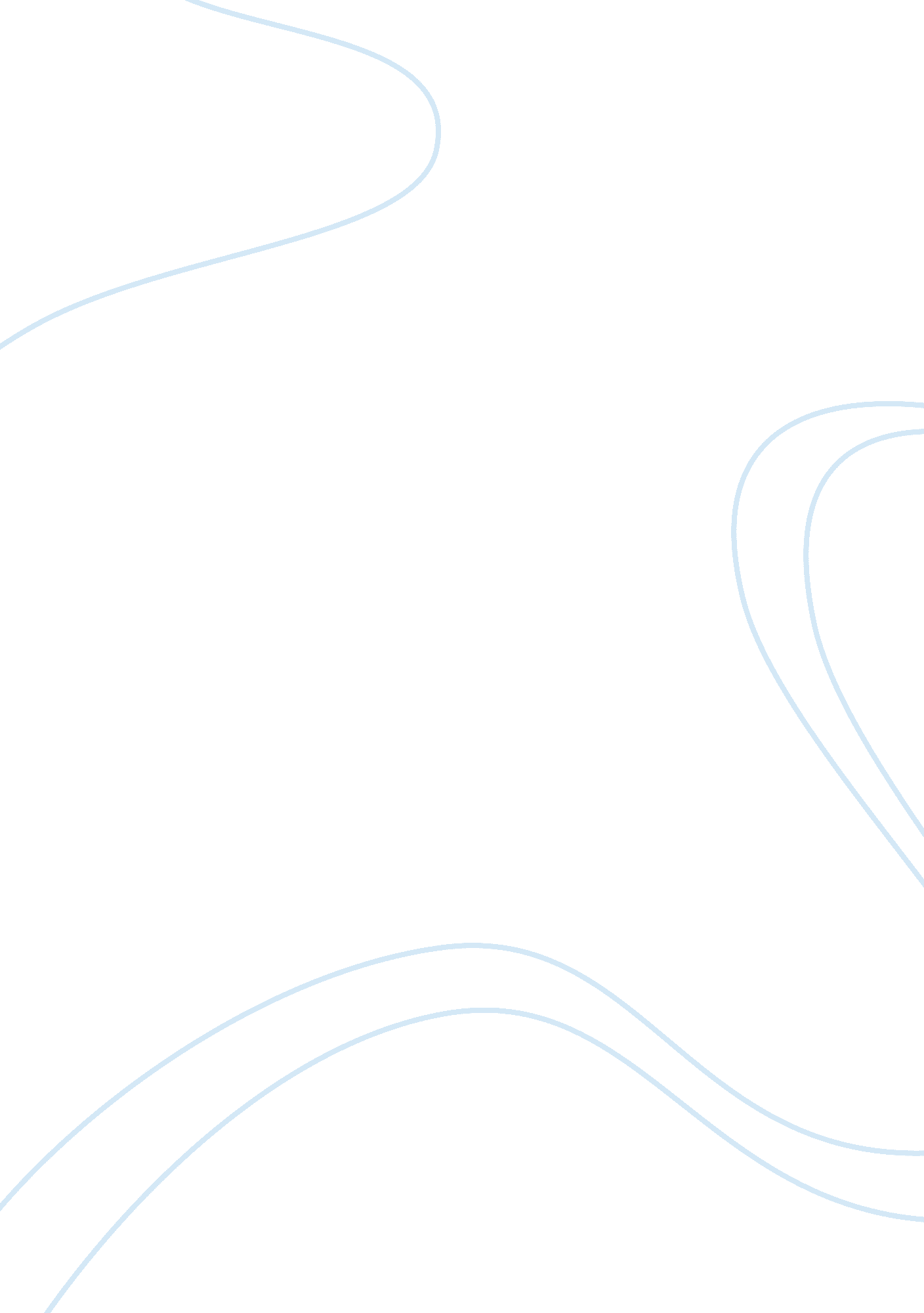 Conflict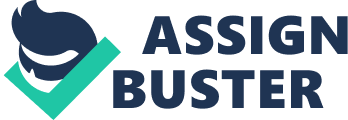 Year 12 English S. A. CConflict tests charactersConflict is and will always be around us, it??™s expected in our everyday life. Conflict can present itself in many ways either personal, around the world or ideological. Conflict happens from challenging human interest, whether it can be between different people, between States or between different Countries. Conflict is bound to human existence; people will respond to it in diverse ways which tests our ability to resolve conflicts, whether it be arguments for or against certain adversity. In confronting the conflict head on, there are some who will grow stronger and illustrate true integrity and courage in the face of adversity. There are others who will use conflict in order to gain authority and use past grievances to plot revenge. We have never learnt from conflicts and wars that have been fought all over the world, fighting where individuals have struggled for freedom or power within societies, these disagreements seem to have a pattern in some countries because they keep repeating over time. Conflict does test our characters for the better or worse. Whether we like it or not it defines our personal views and has influenced past choices. When put under tough circumstances, your character will come out stronger and show people their true colour, and what people are willing to stand up for whether its right or wrong. In 1989, the Chinese government showed a lack of courage in The ??? Tiananmen Square??? incident where students were protesting for democracy. The government sent their troops and tanks out towards the protesters. Many of the protesters were brutally massacred alongside parents that were franticly searching for their children. On the surprised attacked at The ??? Tiananmen Square??? in 1989 the protestors and civilians were unarmed and majority were innocent of any wrong doing. Innocent families were ambushed in their homes while watching television or sleeping in bed. Within two months, it was over there were 250 to 7000 people lay dead. The ??? Tank Man??? an unknown rebel exhibited a tremendous amount of courage when he stood in front of a column of Chinese tanks. Knowing what atrocities had occurred in ??? Tiananmen Square??? the previous day, he still had the strength of character to make a stand. He had seen enough to his city and had the integrity to make his point, although unidentified he still is a hero to many people around the world. It shows us that we can do something about our world if this one unidentified man had the courage to stand up to a column of Chinese tanks. Conflict will sometimes bring out the best in people but also the worst as well, in ??? The Crucible??? there was an innocent girl named Marry Warren, she becomes obsessed with inner turmoil throughout the play. She is perceived to be a very shy girl who would never speak her mind. As the play progresses she becomes influenced by a girl named Abigail, Mary begins to break out of her once innocent persona which see was influenced with when growing up. She starts to rebel against all her beliefs and like many of the other girls starts to get caught up in this hype, and attracting all of the attention and exercising power to these ??? witch trials???. Rebecca Nurse and Elizabeth Procter start to click on to the girl??™s conniving ways when they are soon to be prosecuted for ??? Witchery??™. Mary soon realises that enough is enough this whole nonsense needs to end, she steps up to speak out against Abigail and the others for their false accusations saying to the court ??? she tried to kill me numerous times???, trying to overcome her old self she is accused of being a witch now by Abigail. She is caught between doing what is right and being prosecuted or return to her old self. She surrenders back to Abigail??™s ??? hypnosis??™ and accuses John Procter of forcing her to lie. Abigail a determined girl who will do everything and anything to get revenge on John Procter. Abigail will go out of her way to do everything in her power to get him back after there little affair. She sends nineteen innocent people to their death. This play brings out Abigail??™s worst actions she could ever think off, and shows that when put under an enormous amount of conflict it will bring out your true colours. Throughout the hysteria, Abigail??™s motivations never seem more complex than simple jealousy and a desire to have revenge on Elizabeth Proctor, accusing her of witchery to get her prosected. Abigails past explains some of her actions in Salem she is an orphan, unmarried, she is just above the slaves like Tituba and the outcasts. Abigail now finds that she has clout, and she takes full advantage of it. Whereas others once reproached her for her adultery, she now has the opportunity to accuse them of the worst sin of all: devil-worship. Thomas Putnam is also a powerful man in the village with a long family line; he has a grudge against Francis Nurse for preventing Putnam??™s brother-in-law from being elected to the office of minister. He forces his way in whatever matters benefit him and becomes extremely bitter when he doesnt succeed. He is accused of coercing his daughter to accuse innocent people in order to gain their forfeited land (Murder thy neighbour for there land). This tells us a lot about Putnam??™s character showing that he will do what ever is needed to get others land even kill. John Procter a farmer and a village commoner a very nice man, but his only sin is he committed adultery. He had no intensions of getting involved in the witch trials, he wanted to keep well away from them all especially Abigail, but that soon ended when his wife got accused of being a witch but then is set free because she is pregnant. Proctor then feels injustice was committed he feels he needs to stand up against these witch trials but afraid his past ??? sin??? will come out, this bring s us back to conflict testing our characters these witch trials bring Procter??™s character to make a big decision to let everything he has kept in about his sin or to help the town out and bring good out again After a while seeing innocent people being killed he decided to speak out, by doing so is accused of sorcery and is sentenced to death. John later says to Elizabeth ??? my honesty is broken??? and ??? nothing is spoiled by giving them this lie??? as he confesses he does not allow Danforth to make this an official document. He cries ??? because it is my name. Because I cannot have another in my life… how may I live without my name I have given you my soul leaved my name???. Reverend Parris pastor of the church in Salem. He is the father of Betty and the uncle of Abigail Williams. He believes that he is being persecuted and that the townspeople do not respect his position as a man of God. He secures his desires in the town by preaching fire and brimstone until the people give in, his insecurities have him seeking vengeance. This shows how conflict test Reverend Parris character because he is willing to do anything to get out of this witch trials just to get a clear name. The townspeople have ousted the last few pastors and Parris fears that he may be next. It is only too easy for him to believe the girls because if he didn??™t believe them that would mean the trouble would be in his own house (Betty and Abigail). If he cannot control his own household, he may not be trusted with an entire village. Everybody throughout their lives is faced with inner conflicts. One must make a decision based on what they think is right and true. These characters probably just faced the most important decision of their lives. Whether right or wrong they went with what they thought was a right decision within their heart of hearts. 